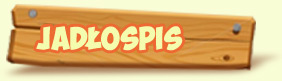 SP Nr 1 im. Stefana Krasińskiego w ChotomowieŚRODA 1.05.2024 ŚWIĘTO PRACYCZWARTEK 2.05.2024DZIEŃ WOLNY OD ZAJĘĆ DYDAKTYCZNO- NAUKOWYCH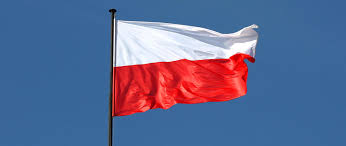 PIĄTEK 3.05.2024ŚWIĘTO NARODOWE TRZECIEGO MAJAPONIEDZIAŁEK 6.05.2024Zupa pomidorowa z ryżem 300mlMakaron z musem truskawkowym, śmietaną i białym serem 300g,kompot owocowy 200ml , mus jabłkowy 100g  ( mleko, gluten, jajko, seler)WTOREK 7.05.2024Zupa pieczarkowa z makaronem 300mlZiemniaki z koperkiem 120g,Pałka kurczaka pieczona 100g,Marchewka  80g,Kompot owocowy 200ml , banan  100g ( seler, mleko, gluten, jajko)ŚRODA 8.05.2024Zupa kalafiorowa z ziemniakami 300mlKasza bulgur 120g,Gulasz wieprzowy z szynki w sosie własnym 100g,Surówka z ogórków kiszonych 80g,kompot owocowy 200ml,  jabłko 100g ( gluten, mleko, seler)CZWARTEK 9.05.2024Barszcz czerwony z ziemniakami 300mlPierogi z mięsem i cebulką 220g,Colesław 80g,Herbata z miodem i cytryną 200ml , jogurt owocowy 100g  (  gluten, jajko, seler, mleko)PIĄTEK 10.05.2024Krupnik jęczmienny 300mlZiemniaki z koperkiem 120g,Filet z miruny panierowany 100g,Surówka z czerwonej kapusty 80g,kompot jabłkowy 200ml, herbatniki  100g  (  ryba, gluten, jajko, mleko, seler)PONIEDZIAŁEK 13.05.2024Zupa z soczewicą 300mlRyż z duszonym jabłkiem z cynamonem i śmietaną 300g,kisiel owocowy do picia 200ml   ( mleko, seler)WTOREK 14.05.2024ŚRODA 15.05.2024CZWARTEK 16.05.2024DNI WOLNE OD ZAJĘĆ DYDAKTYCZNO- NAUKOWYCHEgzaminy 8-klasistówPIĄTEK 17.05.2024Zupa zacierkowa 300mlZiemniaki z koperkiem 120g,Paluszki rybne 100 % filet 100g,Surówka z kapusty kiszonej 100g,Herbata z miodem i cytryną 200ml, ciasto cytrynowe 80g (  ryba, gluten, jajko, mleko)PONIEDZIAŁEK 20.05.2024Zupa jarzynowa 300mlKluski leniwe z masłem i bułką 220g,Surówka z marchewki i jabłka 80g,kompot owocowy 200ml , mini wafle kukurydziane o smaku pizzy  ( gluten, soja, orzechy, mleko, seler, jajko)WTOREK 21.05.2024Zupa pomidorowa z makaronem 300mlZiemniaki z koperkiem 120g,Kotlet mielony 100g,  Mizeria 80g,kompot owocowy 200ml, jogurt owocowy 100g ( gluten, jajko, mleko, seler)ŚRODA 22.05.2024Kapuśniak z młodej kapusty 300mlRyż paraboliczny 120g,Filet z kurczaka w sosie koperkowym 100g,Sałatka z buraków 80g,kompot owocowy 200ml, jabłko  100g ( seler, gluten, mleko)CZWARTEK 23.05.2024Zupa ogórkowa z ziemniakami 300mlSpaghetti Bolognese z mięsem i warzywami posypane serem żółtym 300gKompot jabłkowy 200ml , banan 100g  (  gluten, jajko, seler, mleko)PIĄTEK 24.05.2024 Zupa koperkowa z ryżem 300mlPuree ziemniaczane 120g,Filet z miruny panierowany 100g,Jarzynki po grecku 80g,Herbata z miodem i cytryną 200ml, ciastka owsiane z żurawiną  ( gluten, ryba, jajko, mleko, orzechy, seler)PONIEDZIAŁEK 27.05.2024Zupa fasolowa z ziemniakami 300mlKluski śląskie z sosem pieczarkowym 220g,Surówka z kapusty pekińskiej 80g,kompot owocowy 200ml , jabłko 100g  ( mleko, gluten, jajko, seler)WTOREK 28.05.2024Rosół z makaronem 300mlZiemniaki z koperkiem 120g,Kotlet schabowy z pieca 100g,Młoda kapusta z koperkiem 80g,Kompot jabłkowy 200ml , banan  100g ( seler, gluten, jajko)ŚRODA 29.05.2024Zupa z cukinii z grzankami 300mlKasza jęczmienna 120g,Pulpet wieprzowy w sosie pomidorowym 100g,Warzywa gotowane 80g,kompot owocowy 200ml, baton kakaowy o obniżonej zawartości cukru  ( seler, gluten, mleko, jajko)DIETA BEZMLECZNA: potrawy bez dodatku mleko i jego pochodnychDIETA bez jajka: porcja przygotowana bez dodatku jajka, kotlety bez panierki w jajkuDIETA BEZGLUTENOWA:  sosy bez dodatku mąki , kasze i makarony bezglutenowe, kotlety bez panierki z bułki tartej, zastosowanie mąki bezglutenowej.FIRMA REBUS SP. ZO.O. ZASTRZEGA SOBIE PRAWO DO ZMIAN W JADŁOSPISIE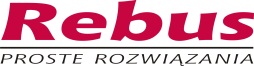 